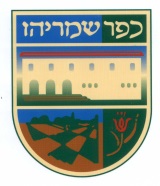 טופס הרשמהלקייטנת קיץ  - גני ילדים כפר שמריהו 2014את התשלום יש לבצע במועצה עד לתאריך 15/06, את הטופס ניתן לשלוח לפקס שמספרו 153-99505385 או למסור למנהלת הצהרון. הרישום לקייטנה מותנה במילוי טופס ההרשמה.לשאלות ניתן לפנות למנהלת הקייטנה – יעל, 058-4252222/ yaelyohannes@gmail.comהנני מבקש לרשום את בני/בתי בהתאם לפרטים הבאים (נא למלא את מלוא הפרטים בכתב יד ברור)שם הילד________ , שם משפחה____________, ת.ז___________, תאריך לידה__________ , שם הגן________ טרום/חובה/כיתה א'(סמן לפי השנה שמסיים הילד) כתובת__________________________________________.הילד צמחוני כן/לא                 מין: בן/בת                טל' בבית________________________________________.שם האב________, סלולארי __________________, email ______________________________________שם האם________, סלולארי __________________,email ______________________________________הקייטנה תתקיים בין התאריכים 1/7/2014-14/8/2014 , ובין השעות 08:00-13:00 כולל ארוחת בוקר / עד 16:00 – כולל ארוחת בוקר וצהריים.מחזור א'- 1/7/201421/7/2014- מיועד לילדי הגניםמחזור ב'- 22/7/2014-14/8/2014- מיועד לילדי הגנים וכיתות א'*רישום לפעילות חלקית במחיר 150 ש"ח ליום עד השעה 13:00 ,ו60 ש"ח עד השעה 16:00.*הנחה למחזור לילד שני – 10% (לילד השני בלבד)) אין כפל הנחות.הצהרת ההורים ותנאים:הנני מאשר כי לבני/בתי אין מגבלות רפואיות המונעות ממנו להשתתף בכל פעילויות הקייטנה,כולל פעילות גופנית חוגים ומשחקים .
במידה וקיימות מגבלות או שנדרשות תרופות-אנא צרף מסמך המפרט במדויק את המגבלות ו/או התרופות שעל הילד לקחת.הנני מאשר כי לבני/בתי אין רגישות למזון. במידה וקיימת רגישות –אנא צרף מסמך המפרט במדויק את הרגישות ואת המאכלים האסורים .עמלת טיפול בצ'ק חוזר/כרטיס אשראי שלא כובד – 40 ₪ .תשלום בצ'ק או בכרטיס אשראי בתשלום אחד או שלושה ללא ריבית.ההורה מתחייב לאסוף את ילדו מייד בתום הפעילות.מפעיל הקייטנה שומר לעצמו את הזכות להפסיק את השתתפותו של ילד אשר התנהגותו או מעשיו שלו או של הוריו יפריעו למהלך התקין של הפעילות ו/או יסכנו את הילד או ילדים אחרים. ילד שהשתתפותו תופסק יקבל החזר כספי על החלק היחסי שלא היה בקייטנה.ביטול ההרשמה עד שבוע ימים לפני תחילת הקייטנה – קבלת זיכוי על מלוא התשלום בניכוי דמי הרשמה בסך 50₪ .ביטול ההרשמה עד יום פתיחת הקייטנה – קבלת זיכוי על מחצית התשלום.יודגש – לאחר תחילת הקייטנה אין אפשרות לבטל את ההרשמה וייגבה מלוא התשלום.זיכוי על ההיעדרות יינתן רק על מחלה של 4 ימים ומעלה ברצף באישור רופא.מפעיל הקייטנה אינו אחראי על אובדן ציוד של ילדים. ההורים מתבקשים לא לשלוח את הילדים לקייטנה עם דברי ערך או פרטי לבוש יקרים.בקשה של הורה לשמור על הילד מעבר לשעות הפעילות עד חצי שעה, במקרה של איחור – 30 ₪ ליום.אני מאשר/ת למפעיל הקייטנה לשלוח הודעות להורים באמצעות המייל.אני מסכים לתנאי הסכם זה ומאשר את הפרטים ותנאי התשלום האמורים.תאריך:_________, שם ההורה+משפחה:__________________, ת.ז:______________, חתימה___________.תקופהעד השעה 13:00עד השעה 16:00שלושה שבועות18502750 תקופהעד השעה 13:00עד השעה 16:00שבוע7001000שבועיים13001850שלושה וחצי שבועות21003000